Communications and Electronic Branch (C&E Br)Newsletter Edition 03-16/ Bulletin de la Branche des communications et de l`électronique (Br des C&É) Édition 03-16UPCOMING BRANCH RETIREMENT / RETRAITES DE LA BRANCHE À VENIR 4 February ⁄ février 2016Sgt Henry S. Laurin, CD – ATIS TechRetirement Luncheon: Friday 29 January 2016Location: Shoeless Joes, 850 McKeown Ave, North Bay, ON P1B 8M1 starting at 1130 hours.OPI: MCpl Johan Heinrichs, e-mail Johan.Heinrichs (at sign) forces.gc.ca RSVP no later Monday 25 January 2016Sergent Henry S. Laurin, CD – Tech SITALunch de retraite: Vendredi le 29 janvier 2016Place: Restaurant Shoeless Joes, 850 avenue McKeown, North Bay, ON P1B 8M1 commençant à 1130 heures.POC: MCpl Johan Heinrichs, courriel Johan.Heinrichs (a commercial) forces.gc.ca R.S.V.P. au plus tard le lundi 25 janvier 20168 February ⁄ février 2016Captain Andrew (Andy) F. Choquette, CD – Signals OfficerDepart With Dignity ceremony: Friday 12 February 2016Location: CFS Leitrim All-Ranks Mess, 3545 Leitrim road, Ottawa, ON K1T 3W6 starting at 1200 hours.OPIs: David MacIver, e-mail David.Maciver (at) forces.gc.ca or Mark Lilienthal, e-mail Mark.Lilienthal (at) forces.gc.ca.RSVP prior 5 February 2016. Capitaine Andrew (Andy) F. Choquette, CD – Officier de transmissionsCérémonie de départ dans la dignité : Vendredi le 12 février 2016Lieu : Mess tous rangs de la SFC Leitrim, 3545 chemin Leitrim, Ottawa, ON K1T 3W6 commençant à 1200 heures.POCs : David MacIver, courriel: David.MacIver (at) forces.gc.ca oùMark Lilienthal, courriel: Mark.Lilienthal (at) forces.gc.ca. R.S.V.P. avant le 5 février 2016.(New ⁄ Nouveau) 10 February ⁄ février 2016 Captain Kari Elvidge, CD – CELE (Air) – 00340-01Depart With Dignity: Friday 12 February 2016Location: Mill St Pub, 555 Wellington street, Ottawa, ON K1R 1C5OPI: Capt Jonathan Nantel, e-mail:  Jonathan.Nantel (at sign) forces.gc.caRSVP no later 4 February 2016Capitaine Kari Elvidge, CD, GE Comma (Air) – 00340-01Cérémonie de depart dans la dignité: Vendredi 12 février 2016Lieu : Mill St Pub, 555 rue Wellington, Ottawa, ON K1R 1C5POC: Capt Jonathan Nantel, courriel: Jonathan.Nantel (a commercial) forces.gc.caR.S.V.P. avant le 4 février 201617 February ⁄ février 2016Depart With Dignity ceremony: Saturday 30 January 2016Location: CFS Leitrim All-Ranks Mess, 3545 Leitrim road, Ottawa, ON K1T 3W6 starting around 1700 hours. OPI: PO2 Chris McBride, e-mail: Chris.McBride (at) forces.gc.ca. RSVP NLT 28 January 2016. Adjudant-maitre Terry Maringer, CD – Chercheur en communicationsCérémonie de départ dans la dignité : Samedi le 30 janvier 2016Lieu: Mess tous rangs de la SFC Leitrim, 3545 chemin Leitrim, Ottawa, ON K1T 3W6 commençant vers 1700 heures.POC : Maitre de 2ème Classe Chris McBride, courriel: Chris.McBride (at) forces.gc.ca. R.S.V.P. au plus tard le 28 janvier 20161 March ⁄ mars 2016Sergeant John P. Shorter, CD – ATIS TechDepart With Dignity:  Friday 26 February 2016Location: CFS Leitrim All-Ranks Mess starting at 1230 hours.OPI: Sgt Peter Herbert, e-mail: Peter.Herbert (at sign) forces.gc.caRSVP no later 20 Feb 16.Sergent John P. Shorter, CD – Tech SITACérémonie de depart dans la dignité: Vendredi 26 février 2016Place: Mess tous rangs SFC Leitrim commençant à 1230 heures.POC: Sgt Peter Hebert, courrield: Peter.Hebert (at sign) forces.gc.caR.S.V.P. au plus tard le 20 fév. (New ⁄ Nouveau) 17 March ⁄ mars 2016 Master Warrant Officer Kenneth J. Moakler, CD – ACISS-CITSMDepart With Dignity: Thursday 17 March 2016Location: KS on the Keys restaurant, 1029 Dave street, Ottawa, ON K1V 2G3OPI: Capt Flavie TchokoYamako, e-mail: Flavie.TchokoYamako (at sign) forces.gc.caRSVP No later 10 March 2016
Adjudant-maitre Kenneth J. Moakler, CD – SSICA-GTSICCérémonie de depart dans la dignité: Jeudi 17 mars 2016Lieu : Restaurant KS on the Keys, 1029 rue Dave, Ottawa, ON K1V 2G3POC: Capt Flavie TchokoYamako, courriel: Flavie.TchokoYamako (a commercial) forces.gc.caR.S.V.P. au plus tard le 10 mars 201619 April ⁄ avril 2016Warrant Officer Sean M. Baldwin, CD - Comm RschRetirement Luncheon: Friday 1 April 2016Location: Route 14 Restaurant, 6692 Souke rd, Souke, BC V9Z 1A5 starting at 1200 hours.OPI: MWO Nigel Colley, e-mail Nigel.Colley (at sign) forces.gc.ca, phone 250-363-1063Adjudant Sean M. Baldwin, CD, Comm RschLunch de retraite: vendredi le 1 avril 2016Place: Restaurant Route 14, 6692 chemin Souke, Souke, CB V9Z 1A5 commençant à 1200 heures.POC: MWO Nigel Colley, courriel Nigel.Colley (a commercial) forces.gc.ca, téléphone 250-363-1063PASSING ⁄ AVIS DE DÉCÈS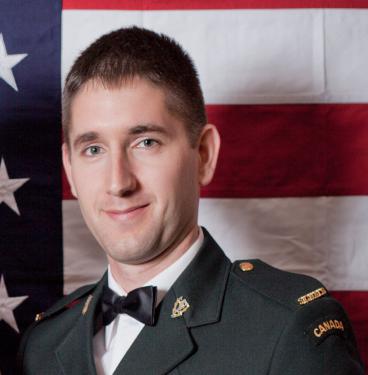 Master Corporal Mitchell K. Keller, Communicator Research Operator (1984 – 2016)It is we regret that we inform you on the sudden passing of Master Corporal Mitchell K. Keller on Monday 25 January 2016 at the age of 31. He leaves behind his wife Alison and his son Alexander 4 1⁄2 years old. MCpl Keller was a member of the Canadian Forces Operations Group Outcan Detachment Maryland, Fort Meade, Maryland, USA. Master Corporal Mitchell Keller was born in Williams Lake, British Columbia. He joined the Canadian Armed Forces in November of 2007 as a Communicator Research Operator. Upon completion of his basic training, then Private Keller was posted to Canadian Forces Base Esquimalt to work in the Port Security Section. While at CFB Esquimalt, he was involved in several high profile events to include the Canadian Naval Centennial International Fleet Review and the MV Sun Sea Incident.  More importantly, it was here that he met his beautiful wife Alison Bennett. In 2010 he completed his occupation training in Kingston, Ontario and was subsequently posted to Canadian Forces Station Leitrim in Ottawa, Ontario. While employed there, he was recognized for his exemplary service, receiving the Assistant Deputy Minister (Information Management) Coin from the Canadian Armed Forces Chief Warrant Officer and being awarded the Derek Boogaard Award for outstanding service to his country. On 14 May 2011 Mitchell and Alison were graced with the birth of their beautiful son, Alexander.Before they were posted to Ft Meade, Maryland, Alison made an honest man out of Mitchell and they were married 02 Aug 2014 in North Saanich British Columbia with family and friends. While posted at Fort Meade he flourished not only as a professional tradesman, but also as an Ambassador for his Country and was promoted to Master Corporal on 01 Dec 2015. A consummate professional at all times, he was an outstanding representative of Canada, the Canadian Armed Forces and the Communicator Research occupationA Celebration of Life ceremony was held on Friday 29 January 2016 at the Ft Meade, Main Post chapel.Caporal-chef Mitchell K. Keller, Chercheur en communication (1984 – 2016)Nous regrettons de vous informer du décès soudain du Caporal-chef Mitchell K. Keller le lundi 25 janvier 2016 à l’âge de 31 ans. He laisse derrière lui son épouse Alison et son garçon Alexander 4 1⁄2 ans. Le Cplc Keller était un membre du Groupe opérationnel d`information des forces canadiennes détachement Maryland, Fort Meade, Maryland, États-Unis.Le Cplc Keller est né à Williams Lake en Colombie-Britannique. Il s`est enrôlé dans les Forces armées canadiennes en novembre 2007 comme Chercheur en communications. Après son entrainement de base, Pte Keller fut envoyé à la BFC Esquimalt ou il a travaillé avec la Section de sécurité du port. Lorsqu`il était à la BFC Esquimalt, il a participé à plusieurs évènements de haut niveau incluant la Revue navale internationale pour le centenaire de la marine canadienne et l`incident avec le MV Sun Sea. Mais plus important, c`est là où il a rencontré sa future épouse, Alison Bennett.En 2010 après avoir complété son entrainement pour son occupation à Kingston, Ontario, il fut mute à la Station des forces canadiennes de Leitrim à Ottawa, Ontario. Lorsqu`il travaillait là, il fut reconnu pour son travail exemplaire en recevant le coin du Sous Ministre Adjoint (Gestion Information) de l`Adjudant-chef des Forces armées canadiennes ainsi que le prix Derek Boogaard pour son service exceptionnel en vers son pays. Le 14 mai 2011, Mitchell et Alison ont été bénis par la naissance de leur beau garçon, Alexandre.Avant d`être muté à Ft Meade, Maryland, Mitchell et Alison furent marié le 2 août 2014 à Saanich, C.B. entouré de leurs familles et amis.Lors de son affection à Ft Meade, il s`est développé non seulement professionnellement  mais aussi comme ambassadeur pour son pays et il fut promu Cplc le 1 décembre 2015. Un professionnel accompli en tout temps, il était un représentant exceptionnel du Canada, des Forces armées canadiennes ainsi que de son occupation comme Chercheur en communications. Une cérémonie de célébration de sa vie à eu lieu le vendredi 29 janvier 2016 à la chapelle du Ft Meade.UPCOMING EVENTS ⁄ ÉVENEMENTS À VENIRFebruary ⁄ Février 20164 - 7 February 2016 - 29th Annual C&E Curling Bonspiel in KingstonFor more information and how to register a team, visit the C&E Association internet website: http://www.CMCEN.ca :http://cmcen.ca/2015/11/13/29th-annual-ce-bonspiel-in-kingston-29e-tournoi-annuelle-de-la-branche-des-c/4 - 7 février 2016 - 29ème Tournoi annuel de curling de la Br. des C&É de KingstonPour plus d`information et pour enregistrer une équipe, veuillez visiter le site internet de l`Association de C&E : http://www.CMCEN.ca :10 - 12 February 2016 - 29th Annual Atlantic Region C&E Curling Bonspiel at 14 WG GreenwoodFor more information visit: www.WTIS.ca or their Facebook page: https://www.facebook.com/wtisbonspiel/?fref=ts10 - 12 février 2016 - 29ème Tournoi annuel de curling de la Br. des C&E pour la région de l`Atlantique à la 14 Esc. GreenwoodPour plus d`information, veuillez visiter le site web: www.WTIS.ca ou la page Facebook: https://www.facebook.com/wtisbonspiel/?fref=tsApril ⁄ avril 20162 April 2016 - 2016 Edition of the Toronto Garrison Officers’ Ball32 Signal Regiment is proud to be hosting the 2016 edition of the Toronto Garrison Officers’ Ball that will be held on Saturday 2 April 2016 at the Allstream Centre located on the historic Exhibition Place grounds in downtown Toronto on the shores of Lake Ontario. The evening will feature fine dining, fellowship and dancing in honour of those who served yesterday and those who serve Canada today in support of the Vimy Foundation. This event is open to serving and retired Non-Commissioned Members, Officers, Associates and Friends.To register, please visit the Ball official internet website: www.torontogarrisonball.ca. For additional information, send an e-mail to:  info@garrisonball.ca Unit OPI: Captain Ric Rangel-Bron, 32 Signal Regiment, e-mail: Richard.Rangel-Bron (at sign) forces.gc.ca, phone: 416-203-4609 (Monday & Thursday evenings)All the personnel of 32 Signal Regiment are looking forward to see many members of the extended C&E Branch community at this very special evening.2 avril 2016 - Édition 2016 du Ball des Officiers de la Garnison de TorontoLe 32ème Régiment des transmissions est fier d`être l`hôte de l'édition 2016 du Bal des officiers de la garnison de Toronto qui aura lieu le samedi 2 avril 2016 au Centre Allstream situé sur le site historique d`Exhibition Place″ au centre-ville de Toronto sur les rives du lac Ontario. La soirée mettra en vedette la gastronomie, de la fraternité et de la danse en l'honneur de ceux qui ont servi dans le passé et ceux qui servent le Canada aujourd'hui à l'appui de la Fondation Vimy.

Cet événement est ouvert à tous les Militaires du Rang actifs ou retraités, officiers, associés et amis.

Pour vous inscrire, veuillez visiter le site internet officiel du Bal : http://www.torontogarrisonball. Pour plus d'informations, envoyez un courriel à: info@garrisonball.caPOC : Capitaine Ric Rangel-Bron, 32 Régiment des transmissions, e-mail: richard.rangel-Bron (at) forces.gc.ca, téléphone: 416-203-4609 (lundi et jeudi soir).

Le personnel du 32ème Régiment des transmissions ont hâtes de voir de nombreux membres de la communauté élargie de la Branche des C&É à cette soirée très spéciale.April ⁄ Avril 2017Read all about the interesting things that are being done to promote the C&E Branch Heritage including a Canada 150 C&E Branch Battlefield Study tour in April 2017 for deserving junior personnel of the Branch. Get involved!Visit the Canadian Military Communications and Electronic Network website for the letter announcing this trip:http://cmcen.ca/2016/01/13/ce-battlefield-study-tour-april-2017/Below is the itinerary for this trip ⁄ Voici l`itinéraire pour ce voyage:Veuillez lire toutes les choses intéressantes qui sont faites pour promouvoir l`héritage de la Branche des C&É incluant un voyage d`étude des champs de batailles pour le 150ème du Canada en avril 2017.C’est avec plaisir que je vous envoie de l’info sur ce sujet. Étant donné que je demeure encore à Kingston malgré mon adresse de travail à Toronto, je fais partit du sous-comité de l’héritage de la Branche qui se concentre sur le tour d’Étude des champs de bataille 2017, dirigé par le Colonel-commandant de la Branche, le Bgén (rét) Richard.  Dans un effort pour garder tous les membres de la Branche au fait avec les événements du 2017 au sujet, je me suis porté volontaire pour faire communication avec vous.  Le mandat du sous-comité pour le tour d’étude est de :Donner des conseils sur levée de fonds national pour créer une subvention central de la Fondation jusqu’à $1,500 par personne pour les 50 militaires des unités de la Branche qui seront sélectionné pour participer au tour d’étude.Le sous-comité va aussi coordonner les efforts locaux de levée de fonds dans la région de Kingston, avec les unités de la Branche local qui auront la tâche de levée des fonds d’unité pour leur personnel.La lettre signé par le Chef de la Branche, le Mgén Loos explique (anglais seulement) explique le programme.  Le major de la Branch, le Major Ron Kollman est le représentant de la Branche si vous avez des questions officielles, et je suis aussi une source d’information si vous le voulez.Pour action initiale, si vous avez de l’intérêt à participer à ce programme, veuillez nous le faire savoir ainsi que vous moyens pour la levée de fonds. Merci.Lieutenant-Colonel Daniel J.W. BergeronCommandant32e Régiment des transmissions – Manège militaire de Fort YorkToronto, ON  M5V 1A9Défense nationale / Gouvernement du CanadaDaniel.Bergeron2 (a commercial) forces.gc.ca / Mobile : 416-554-1856 Bureau de Kingston 613-541-5010 poste 4264Site Web (Anglais seulement) - http://torontosignals.ca/LOOKING FOR ⁄ À LA RECHERCHECalling all Communications Reserves Units!The Museum is in desperate need of high quality dpi photographs from each of the Communication Reserve units across the country to be a part of the new Communication Reserve Display which will be unveiled this spring. Some of the units have sent artifacts to be included in the display, but in order to have a graphic representative of all of the units, digital photos are required.  The Museum would love photos from any part of your history including the present day. If you send your photos as soon as possible over the next few weeks, this would be of great assistance. The purpose of this exhibit is to represent the members of all the Units from one end of the country to the other and highlight their work as they perform their C&E Branch related occupations. Photos from exercises, and any deployments would be most appreciated. Any assistance on this matter would be greatly appreciated.  If anyone requires any additional information please do not hesitate to contact Miss Annette E. Gillis, Museum Curator, e-mail: annette.gillis (at sign)forces.gc.ca  Phone: 613-541-5130 / CSN 271-5130.Appel à toutes les Unités de réserve des communications! Le Musée des communications militaires à un besoin urgent de photos de haute qualités de chacune des Unités de réserve des communications à travers les pays pour faire partie d`une exposition sur la réserve des communications qui sera dévoilée ce printemps.Des Unités ont déjà envoyés des articles pour inclure dans cette exposition mais pour obtenir une représentation graphique de toutes les Unités, nous avons besoin de photos digitales. Le Musée aimerait obtenir des photos représentants l`histoire vos Unités incluant les temps modernes si vous pourriez les faire parvenir au Musée dès que possible durant les prochaines semaines. Le but de cette exposition est de représenté les membres des Unités de communication d`un bout à l`autre du pays en train de faire leur travail au sein de la Branche des C&É. Des photos d`exercices, d`entrainement ou de déploiements seraient bien appréciés.Toute aide à ce sujet serait grandement appréciée. Si vous avez besoin d'informations supplémentaires s'il vous plaît n`hésitez pas à contacter Annette E. Gillis, Curatrice du Musée, courriel: annette.gillis (at sign) forces.gc.ca Téléphone: 613-541-5130 / CSN 271-5130LINKS ⁄ LIENSC&E Branch ⁄Branche des C&É : http://www.forces.gc.ca/en/caf-community-branches-comm-elec/index.page The Canadian Military Communications and Electronic Network (CMCEN) ⁄ Le Réseau canadien militaire des communciations et de l`électronique (RCMCÉ) : www.cmcen.ca